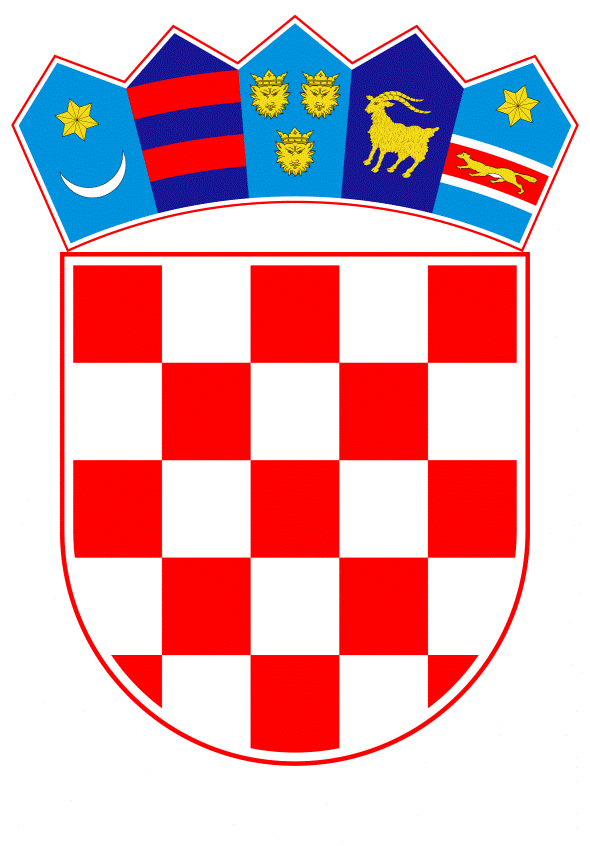 VLADA REPUBLIKE HRVATSKEZagreb, 29. prosinca 2022.______________________________________________________________________________________________________________________________________________________________________________________________________________________________Banski dvori | Trg Sv. Marka 2 | 10000 Zagreb | tel. 01 4569 222 | vlada.gov.hrPRIJEDLOGNa temelju članka 1. i članka 31. stavka 3. Zakona o Vladi Republike Hrvatske („Narodne novine“, br. 150/11., 119/14., 93/16., 116/18. i 80/22.), a u vezi s člankom 74. Zakona o željeznici („Narodne novine“, br. 32/19. i 20/21.), Vlada Republike Hrvatske je na sjednici održanoj _____________ donijelaZ A K L J U Č A K Prihvaća se nastavak provođenja pilot-projekta besplatnog javnog željezničkog prijevoza djece i učenika osnovnih i srednjih škola na području Republike Hrvatske,  u tekstu koji je Vladi Republike Hrvatske dostavilo Ministarstvo mora, prometa i infrastrukture aktom, KLASA: 341-01/20-01/8, URBROJ: 530-06-2-2-22-132, od 28. studenoga 2022. Pilot-projekt iz točke 1. ovoga Zaključka provodit će se u razdoblju od 1. siječnja 2023. do 31. prosinca 2024.Za provedbu pilot-projekta iz točke 1. ovoga Zaključka zadužuje se Ministarstvo mora, prometa i infrastrukture.KLASA:	URBROJ:	Zagreb, 	PREDSJEDNIKmr. sc. Andrej PlenkovićO b r a z l o ž e nj eRadi uspostavljanja jednakosti u ostvarivanju prava na besplatan mjesni i međumjesni prijevoz djece i učenika, povećanja mobilnosti stanovništva, podrške demografskoj revitalizaciji i unapređenju kvalitete života i standarda građana, Vlada Republike Hrvatske omogućila je provedbu pilot-projekta besplatnog prijevoza djece i učenika osnovnih i srednjih škola od 1. listopada 2021. do 31. prosinca 2022. godine. Projektom se omogućilo neograničeno korištenje željezničkog prijevoza djece i učenika za svakodnevna putovanja u školu te povremena putovanja, kao što su jednodnevni izleti, odlasci liječniku, ljetovanje i druga putovanja. Provedbom navedenog pilot-projekta u razdoblju od 1. listopada 2021. godine do 30. studenog 2022. godine, broj djece koja su redovito koristila željeznički prijevoz, sa početnih 7.000 korisnika prije uvođenja pilot-projekta, porastao je na 49.450 korisnika, pri čemu je ostvareno 6.384.098 putovanja.Nastavak provođenja navedene mjere doprinijeti će daljnjem povećanju mobilnosti djece i učenika, zaustavljanju iseljavanja u urbane sredine i podršci demografske revitalizacije, poboljšanju životnog standarda građana i smanjenju siromaštva, revitalizaciji prometa putničkih vlakova na nerazvijenim područjima i poticanju korištenja željezničkog prijevoza.Izostali prihod od 1. siječnja 2023. do 31. prosinca 2024. godine procjenjuje se na oko 48 milijuna kuna, a iznos izostalog prihoda pokrio bi se razlikom između planiranih troškova i prihoda u navedenom razdoblju, koja će se obračunati u skladu s odredbama članka 6. Ugovora br. 1/2019/DP-HŽPP te sukladno članku 4. Dodatka II ugovoru br. 1/2019/DP-HŽPP o javnim uslugama od općeg gospodarskog interesa u javnom željezničkom prijevozu u Republici Hrvatskoj. Sredstva za provedbu predmetnog pilot-projekta procijenjena su u iznosu od 2.000.000 kn (265.445,61 EUR) mjesečno što iznosi 48.000.000 kn (6.370.694,80 EUR) za cjelokupno razdoblje trajanja projekta (1.1.2023. - 31.12.2024.). Od navedenog iznosa potrebnog za realizaciju projekta, na aktivnosti A761011 Poticanje željezničkog putničkog prijevoza razdjela Ministarstva mora, prometa i infrastrukture 24.000.000 kn (3.185.347,40 EUR) će se osigurati preraspodjelom unutar financijskog plana Ministarstva mora, prometa i infrastrukture u 2023. godini, a 24.000.000 kn (3.185.347,40 EUR) u 2024. godini osigurati će se u okviru limita ukupnih rashoda Ministarstva mora, prometa i infrastrukture koje Vlada Republike Hrvatske utvrđuje Odlukom o proračunskom okviru za trogodišne razdoblje. Predlagatelj:Ministarstvo mora, prometa i infrastrukturePredmet:Prijedlog zaključka o nastavku pilot-projekta besplatnog javnog željezničkog prijevoza djece i učenika osnovnih i srednjih škola na području Republike Hrvatske